КАБИНЕТ МИНИСТРОВ ЧУВАШСКОЙ РЕСПУБЛИКИПОСТАНОВЛЕНИЕот 27 декабря 2021 г. N 706ОБ УТВЕРЖДЕНИИ ПРАВИЛ ПРЕДОСТАВЛЕНИЯ СУБСИДИИИЗ РЕСПУБЛИКАНСКОГО БЮДЖЕТА ЧУВАШСКОЙ РЕСПУБЛИКИНА ФОРМИРОВАНИЕ И РАЗВИТИЕ РЕСУРСНОГО ЦЕНТРАНЕКОММЕРЧЕСКИХ ОРГАНИЗАЦИЙКабинет Министров Чувашской Республики постановляет:1. Утвердить прилагаемые Правила предоставления субсидии из республиканского бюджета Чувашской Республики на формирование и развитие ресурсного центра некоммерческих организаций.2. Определить:органом исполнительной власти Чувашской Республики, осуществляющим поддержку (за исключением информационной поддержки, поддержки в области подготовки, дополнительного профессионального образования работников и добровольцев (волонтеров) социально ориентированных некоммерческих организаций) социально ориентированных некоммерческих организаций, Министерство экономического развития и имущественных отношений Чувашской Республики;органом исполнительной власти Чувашской Республики, осуществляющим информационную поддержку социально ориентированных некоммерческих организаций, Министерство цифрового развития, информационной политики и массовых коммуникаций Чувашской Республики.3. Определить автономную некоммерческую организацию "Микрокредитная компания "Агентство по поддержке малого и среднего бизнеса в Чувашской Республике" в качестве ресурсного центра некоммерческих организаций.4. Признать утратившими силу:постановление Кабинета Министров Чувашской Республики от 24 апреля 2014 г. N 141 "О мерах по поддержке социально ориентированных некоммерческих организаций в Чувашской Республике";постановление Кабинета Министров Чувашской Республики от 13 ноября 2014 г. N 391 "О внесении изменений в постановление Кабинета Министров Чувашской Республики от 24 апреля 2014 г. N 141";постановление Кабинета Министров Чувашской Республики от 22 июля 2015 г. N 271 "О внесении изменений в постановление Кабинета Министров Чувашской Республики от 24 апреля 2014 г. N 141";постановление Кабинета Министров Чувашской Республики от 23 сентября 2015 г. N 341 "О внесении изменений в постановление Кабинета Министров Чувашской Республики от 24 апреля 2014 г. N 141";постановление Кабинета Министров Чувашской Республики от 22 июня 2016 г. N 247 "О внесении изменений в постановление Кабинета Министров Чувашской Республики от 24 апреля 2014 г. N 141 и признании утратившими силу некоторых постановлений Кабинета Министров Чувашской Республики";постановление Кабинета Министров Чувашской Республики от 26 апреля 2017 г. N 161 "О внесении изменений в постановление Кабинета Министров Чувашской Республики от 24 апреля 2014 г. N 141";постановление Кабинета Министров Чувашской Республики от 27 декабря 2017 г. N 525 "О внесении изменений в постановление Кабинета Министров Чувашской Республики от 24 апреля 2014 г. N 141";постановление Кабинета Министров Чувашской Республики от 21 сентября 2018 г. N 372 "О внесении изменений в постановление Кабинета Министров Чувашской Республики от 24 апреля 2014 г. N 141";абзац девятый пункта 1 постановления Кабинета Министров Чувашской Республики от 28 ноября 2018 г. N 486 "О признании утратившими силу некоторых решений Кабинета Министров Чувашской Республики";постановление Кабинета Министров Чувашской Республики от 13 июня 2019 г. N 212 "О внесении изменений в постановление Кабинета Министров Чувашской Республики от 24 апреля 2014 г. N 141";постановление Кабинета Министров Чувашской Республики от 23 декабря 2019 г. N 569 "О внесении изменений в постановление Кабинета Министров Чувашской Республики от 24 апреля 2014 г. N 141";постановление Кабинета Министров Чувашской Республики от 10 июня 2020 г. N 298 "О внесении изменений в постановление Кабинета Министров Чувашской Республики от 24 апреля 2014 г. N 141".5. Настоящее постановление вступает в силу со дня его подписания.Председатель Кабинета МинистровЧувашской РеспубликиО.НИКОЛАЕВУтвержденыпостановлениемКабинета МинистровЧувашской Республикиот 27.12.2021 N 706ПРАВИЛАПРЕДОСТАВЛЕНИЯ СУБСИДИИ ИЗ РЕСПУБЛИКАНСКОГО БЮДЖЕТАЧУВАШСКОЙ РЕСПУБЛИКИ НА ФОРМИРОВАНИЕ И РАЗВИТИЕРЕСУРСНОГО ЦЕНТРА НЕКОММЕРЧЕСКИХ ОРГАНИЗАЦИЙI. Общие положения1.1. Настоящие Правила регламентируют порядок предоставления субсидии из республиканского бюджета Чувашской Республики автономной некоммерческой организации "Микрокредитная компания "Агентство по поддержке малого и среднего бизнеса в Чувашской Республике" (далее - получатель субсидии) на формирование и развитие ресурсного центра некоммерческих организаций (далее - субсидия) в рамках подпрограммы "Поддержка социально ориентированных некоммерческих организаций в Чувашской Республике" государственной программы Чувашской Республики "Социальная поддержка граждан", утвержденной постановлением Кабинета Министров Чувашской Республики от 26 декабря 2018 г. N 542.1.2. Субсидия предоставляется получателю субсидии в целях финансового обеспечения затрат на формирование и развитие ресурсного центра некоммерческих организаций (далее - ресурсный центр).1.3. Размер предоставления субсидии в 2022 году составляет 826,4 тыс. рублей, в 2023 году - 1425,9 тыс. рублей.(п. 1.3 в ред. Постановления Кабинета Министров ЧР от 17.01.2023 N 6)1.4. Сведения о субсидии размещаются на едином портале бюджетной системы Российской Федерации в информационно-телекоммуникационной сети "Интернет" не позднее 15 рабочего дня, следующего за днем принятия закона Чувашской Республики о республиканском бюджете Чувашской Республики на очередной финансовый год и плановый период (закона Чувашской Республики о внесении изменений в закон Чувашской Республики о республиканском бюджете Чувашской Республики на очередной финансовый год и плановый период).(п. 1.4 в ред. Постановления Кабинета Министров ЧР от 17.01.2023 N 6)1.5. Субсидия предоставляется в целях финансирования расходов получателя субсидии на формирование и развитие ресурсного центра по следующим направлениям:проведение исследований, мониторинг и оценка реализации государственных программ Чувашской Республики (подпрограмм государственных программ Чувашской Республики) в сфере поддержки социально ориентированных некоммерческих организаций в Чувашской Республике (далее - СОНКО), а также муниципальных программ поддержки СОНКО (далее - государственные и муниципальные программы);методическое сопровождение разработки и реализации государственных и муниципальных программ, включая проведение экспертиз, разработку стандартов и процедур;мониторинг реализации и оценка достигнутых результатов проектов, реализуемых за счет субсидии на реализацию социальных инициатив, полученных СОНКО в рамках конкурсных отборов, проводимых за счет средств республиканского бюджета Чувашской Республики и внебюджетных источников;оказание СОНКО методической, организационной, юридической, консультационной (в том числе по вопросам ведения бухгалтерского учета) и технической поддержки, помощи в создании и развитии СОНКО, содействия внедрению новых технологий работы, расширению набора предоставляемых ими услуг в социальной сфере;предоставление СОНКО помещений для проведения мероприятий, размещения рабочих мест;проведение обучающих мероприятий для СОНКО (семинаров, круглых столов, конференций, стажировок), направленных на формирование профессиональных навыков управления;содействие подбору сотрудников для СОНКО, помощь в поиске и оценке кандидатов на должность, привлечение добровольцев в СОНКО;содействие формированию среды, благоприятной для создания и деятельности СОНКО;продвижение и поддержка социальных проектов СОНКО;(в ред. Постановления Кабинета Министров ЧР от 17.01.2023 N 6)стимулирование и поддержка социально значимых гражданских и общественных инициатив СОНКО;содействие обмену опытом работы между СОНКО;развитие взаимодействия между СОНКО, органами исполнительной власти Чувашской Республики и администрациями муниципальных районов, муниципальных округов и городских округов Чувашской Республики, а также с бизнесом;защита и представление интересов СОНКО и создание оптимальной среды для их развития (включая разработку новых механизмов и технологий поддержки СОНКО).1.6. Основными целями деятельности ресурсного центра являются:продвижение и поддержка социальных проектов СОНКО;стимулирование и поддержка социально значимых гражданских и общественных инициатив;поддержка и сопровождение деятельности СОНКО;содействие обмену опытом между СОНКО по поддержке социальных инициатив.1.7. Перечень услуг, оказываемых ресурсным центром:проведение встреч, конференций, семинаров, тренингов и иных мероприятий для представителей СОНКО;(в ред. Постановления Кабинета Министров ЧР от 17.01.2023 N 6)услуги по разъяснению вопросов ведения бухгалтерского учета;оказание консультационной поддержки создания маркетинговой стратегии для СОНКО;оказание консультационной поддержки СОНКО в подготовке документов, необходимых для получения государственной поддержки из республиканского бюджета Чувашской Республики и внебюджетных источников;проведение отбора лучших социальных практик и их представление в рамках мероприятий, проводимых ресурсным центром;подготовка пресс-релизов и иных материалов для размещения в средствах массовой информации.1.8. Получателями услуг ресурсного центра являются СОНКО.1.9. Ресурсный центр в целях реализации своих функций вправе привлекать организации и квалифицированных специалистов.(п. 1.9 введен Постановлением Кабинета Министров ЧР от 17.01.2023 N 6)II. Порядок финансирования2.1. Предоставление субсидии на цели, указанные в пункте 1.2 настоящих Правил, осуществляется за счет средств республиканского бюджета Чувашской Республики, предусмотренных по разделу 10 "Социальная политика", подраздела 1006 "Другие вопросы в области социальной политики", в пределах лимитов бюджетных обязательств и бюджетных ассигнований, утвержденных в установленном порядке Министерству экономического развития и имущественных отношений Чувашской Республики (далее - уполномоченный орган) на указанные цели.2.2. Главным распорядителем средств республиканского бюджета Чувашской Республики, осуществляющим предоставление субсидии, является уполномоченный орган.2.3. Субсидия направляется на финансовое обеспечение следующих расходов ресурсного центра:2.3.1. оплата труда с начислениями на выплаты по оплате труда, в том числе оплата услуг физических лиц по гражданско-правовым договорам;2.3.2. оплата расходов на проживание лиц, проводящих обучение, аренду помещений при проведении обучающих мероприятий;2.3.3. приобретение оборудования и предметов длительного пользования, в том числе компьютерной техники;2.3.4. приобретение программного обеспечения;2.3.5. приобретение расходных материалов (в том числе строительных, канцелярских, инвентаря и хозяйственных принадлежностей, топлива, картриджей);2.3.6. общехозяйственные расходы:ремонт оборудования и предметов длительного пользования, техническое обслуживание компьютерной техники;арендные платежи за арендуемые помещения, а также за пользование имуществом, необходимым для проведения мероприятий;расходы на содержание и эксплуатацию используемых (в том числе арендуемых) помещений, оплата коммунальных услуг;оплата услуг связи (почта, телефон), доступа к информационно-телекоммуникационной сети "Интернет";банковское и расчетно-кассовое обслуживание;2.3.7. транспортные расходы, расходы на аренду транспортных средств;2.3.8. оплата транспортных услуг и проживания экспертов, привлекаемых для проведения исследований, мониторинга и оценки реализации государственных и муниципальных программ;2.3.9. оплата расходов на приобретение, разработку, издание и распространение новых информационно-справочных, методических материалов;2.3.10. оплата услуг полиграфии;2.3.11. проведение просветительской кампании, направленной на поддержку деятельности СОНКО;2.3.12. кейтеринговое обслуживание.2.3.13. оплата следующих услуг юридических и физических лиц:информационно-консультационные и образовательные услуги;расходы на организацию и проведение в офлайн- и онлайн-форматах семинаров, круглых столов, тренингов, мастер-классов, иных обучающих мероприятий, стратегических сессий, конференций, форумов, иных мероприятий;(п. 2.3.13 введен Постановлением Кабинета Министров ЧР от 17.01.2023 N 6)2.3.14. продвижение информации о деятельности ресурсного центра и СОНКО в средствах массовой информации, включая телевидение, радио, печать, наружную рекламу, информационно-телекоммуникационную сеть "Интернет";(п. 2.3.14 введен Постановлением Кабинета Министров ЧР от 17.01.2023 N 6)2.3.15. оплата командировочных расходов, включая расходы на оплату организационного взноса за участие в мероприятиях.(п. 2.3.15 введен Постановлением Кабинета Министров ЧР от 17.01.2023 N 6)2.4. Уполномоченный орган обеспечивает результативность, адресность и целевой характер использования субсидии в соответствии с утвержденными бюджетными ассигнованиями и лимитами бюджетных обязательств.III. Условия и порядок предоставления субсидии3.1. Субсидия предоставляется получателю субсидии при представлении получателем субсидии в уполномоченный орган следующих документов:заявления на предоставление субсидии из республиканского бюджета Чувашской Республики на формирование и развитие ресурсного центра некоммерческих организаций;информации о направлениях расходования субсидии на формирование и развитие ресурсного центра на год, в котором предоставляется субсидия, согласно приложению N 1 к настоящим Правилам;информации о характеристиках (показателях, необходимых для достижения результата предоставления субсидии) (далее - показатели) на год, в котором предоставляется субсидия, согласно приложению N 2 к настоящим Правилам;(в ред. Постановления Кабинета Министров ЧР от 17.01.2023 N 6)плана работы ресурсного центра на год, в котором предоставляется субсидия, с указанием наименований мероприятий, содержания мероприятий, участников мероприятий, сроков реализации мероприятий, лиц, ответственных за проведение мероприятий, необходимых для реализации мероприятий, ресурсов и источников их поступления, а также качественно и количественно измеримых результатов указанных мероприятий (при наличии).3.2. Получатель субсидии на первое число месяца, в котором планируется заключение соглашения о предоставлении субсидии, должен соответствовать следующим требованиям:у получателя субсидии отсутствует неисполненная обязанность по уплате налогов, сборов, страховых взносов, пеней, штрафов, процентов, подлежащих уплате в соответствии с законодательством Российской Федерации о налогах и сборах;у получателя субсидии отсутствует просроченная задолженность по возврату в республиканский бюджет Чувашской Республики субсидий, бюджетных инвестиций, предоставленных в том числе в соответствии с иными правовыми актами, а также иная просроченная (неурегулированная) задолженность по денежным обязательствам перед Чувашской Республикой;получатель субсидии не находится в процессе реорганизации (за исключением реорганизации в форме присоединения к нему другого юридического лица), ликвидации, в отношении его не введена процедура банкротства, деятельность получателя субсидии не приостановлена в порядке, предусмотренном законодательством Российской Федерации;в реестре дисквалифицированных лиц отсутствуют сведения о дисквалифицированных руководителе, членах коллегиального исполнительного органа, лице, исполняющем функции единоличного исполнительного органа, и главном бухгалтере получателя субсидии;получатель субсидии не должен являться иностранным юридическим лицом, в том числе местом регистрации которого является государство или территория, включенные в утверждаемый Министерством финансов Российской Федерации перечень государств и территорий, используемых для промежуточного (офшорного) владения активами в Российской Федерации (далее - офшорные компании), а также российским юридическим лицом, в уставном (складочном) капитале которого доля прямого или косвенного (через третьих лиц) участия офшорных компаний в совокупности превышает 25 процентов (если иное не предусмотрено законодательством Российской Федерации). При расчете доли участия офшорных компаний в капитале российского юридического лица не учитывается прямое и (или) косвенное участие офшорных компаний в капитале публичных акционерных обществ (в том числе со статусом международной компании), акции которых обращаются на организованных торгах в Российской Федерации, а также косвенное участие таких офшорных компаний в капитале других российских юридических лиц, реализованное через участие в капитале указанных публичных акционерных обществ;(в ред. Постановления Кабинета Министров ЧР от 17.01.2023 N 6)получатель субсидии не получает средства из республиканского бюджета Чувашской Республики на основании иных нормативных правовых актов Чувашской Республики на цели, установленные настоящими Правилами;получатель субсидии не должен находиться в перечне организаций и физических лиц, в отношении которых имеются сведения об их причастности к экстремистской деятельности или терроризму, либо в перечне организаций и физических лиц, в отношении которых имеются сведения об их причастности к распространению оружия массового уничтожения.(абзац введен Постановлением Кабинета Министров ЧР от 17.01.2023 N 6)3.3. Уполномоченный орган в порядке, предусмотренном законодательством Российской Федерации и законодательством Чувашской Республики, в течение одного рабочего дня со дня получения документов, указанных в пункте 3.1 настоящих Правил, направляет межведомственный запрос о представлении:выписки из Единого государственного реестра юридических лиц по состоянию на первое число месяца, в котором планируется заключение соглашения;сведений из налогового органа о наличии (отсутствии) у получателя субсидии неисполненной обязанности по уплате налогов, сборов, страховых взносов, пеней, штрафов, процентов, подлежащих уплате в соответствии с законодательством Российской Федерации о налогах и сборах, по состоянию на первое число месяца, в котором планируется заключение соглашения;справок от иных главных распорядителей средств республиканского бюджета Чувашской Республики о наличии (отсутствии) у получателя субсидии просроченной задолженности по возврату в республиканский бюджет Чувашской Республики субсидий, бюджетных инвестиций, предоставленных в том числе в соответствии с иными правовыми актами, а также иной просроченной (неурегулированной) задолженности по денежным обязательствам перед Чувашской Республикой по состоянию на первое число месяца, в котором планируется заключение соглашения.Получатель субсидии вправе представить указанные в абзацах втором и третьем настоящего пункта документы по собственной инициативе.3.4. Уполномоченный орган в течение трех рабочих дней со дня получения документов, указанных в пункте 3.3 настоящих Правил, проверяет полноту документов, указанных в пункте 3.1 настоящих Правил, и достоверность содержащихся в них сведений, принимает решение о предоставлении субсидии либо о необходимости представления недостающих документов и (или) уточнения содержащихся в них сведений и уведомляет о принятом решении получателя субсидии.3.5. В уведомлении о необходимости представления недостающих документов и (или) уточнения сведений, содержащихся в документах, указанных в пункте 3.1 настоящих Правил, уполномоченный орган указывает причины принятия соответствующего решения, перечень недостающих документов и (или) сведений, которые необходимо уточнить.3.6. Получатель субсидии представляет недостающие документы и (или) уточненные сведения в течение трех рабочих дней со дня получения уведомления, указанного в пункте 3.5 настоящих Правил.3.7. Уполномоченный орган в течение двух рабочих дней со дня поступления недостающих документов и (или) уточненных сведений проверяет их полноту и достоверность, принимает решение о предоставлении либо об отказе в предоставлении субсидии.3.8. Основаниями для отказа получателю субсидии в предоставлении субсидии являются:несоответствие представленных получателем субсидии документов или непредставление (представление не в полном объеме) документов, указанных в пункте 3.1 настоящих Правил;установление факта недостоверности представленной получателем субсидии информации;несоответствие требованиям, предусмотренным пунктом 3.2 настоящих Правил;неустранение в установленный пунктом 3.6 настоящих Правил срок выявленных недостатков в документах, представленных получателем субсидии.В случае принятия решения об отказе в предоставлении субсидии уполномоченный орган в течение трех рабочих дней со дня принятия указанного решения направляет получателю субсидии письменное уведомление с указанием оснований для отказа.Получатель субсидии после устранения выявленных недостатков вправе повторно представить документы в соответствии с настоящими Правилами.3.9. Уполномоченный орган в течение трех рабочих дней со дня принятия решения о предоставлении субсидии заключает с получателем субсидии соглашение о предоставлении субсидии за счет средств республиканского бюджета Чувашской Республики по типовой форме, утвержденной Министерством финансов Чувашской Республики (далее - Минфин Чувашии).Соглашение должно содержать условия согласования новых условий соглашения или расторжения соглашения при недостижении согласия по новым условиям в случае уменьшения уполномоченным органом как получателем бюджетных средств ранее доведенных лимитов бюджетных обязательств, приводящего к невозможности предоставления субсидии в размере, определенном в соглашении.3.10. Соглашение помимо положений, указанных в типовой форме, также должно содержать следующие положения:направления использования субсидии;сроки и условия предоставления субсидии;перечень документов, представляемых получателем субсидии для ее получения;обязательство получателя субсидии по достижению значений показателей;(в ред. Постановления Кабинета Министров ЧР от 17.01.2023 N 6)значения показателей;форма отчета о достижении значений показателей;(в ред. Постановления Кабинета Министров ЧР от 17.01.2023 N 6)обязательство получателя субсидии по достижению значений показателей;обязательство получателя субсидии о ведении учета показателей и представлении отчетности о достижении их значений;обязательство получателя субсидии о недопущении образования задолженности по обязательным платежам в бюджеты бюджетной системы в Чувашской Республике;обязательство получателя субсидии о недопущении образования задолженности по выплате заработной платы работникам;обязательство получателя субсидии о выплате работникам заработной платы в размере не менее чем полтора минимального размера оплаты труда;согласие получателя субсидии на осуществление в отношении его уполномоченным органом проверок соблюдения получателем субсидии порядка и условий предоставления субсидии, в том числе в части достижения результата предоставления субсидии, а также проверок органами государственного финансового контроля соблюдения получателем субсидии порядка и условий предоставления субсидии в соответствии со статьями 268.1 и 269.2 Бюджетного кодекса Российской Федерации;(в ред. Постановления Кабинета Министров ЧР от 13.04.2022 N 145)обязательство получателя субсидии о представлении копий согласия лиц, являющихся поставщиками (подрядчиками, исполнителями) по договорам (соглашениям), заключенным в целях исполнения обязательств по договорам (соглашениям) о предоставлении субсидии (за исключением государственных (муниципальных) унитарных предприятий, хозяйственных товариществ и обществ с участием публично-правовых образований в их уставных (складочных) капиталах, коммерческих организаций с участием таких товариществ и обществ в их уставных (складочных) капиталах), на осуществление уполномоченным органом проверок соблюдения ими порядка и условий предоставления субсидии, в том числе в части достижения результата предоставления субсидии, а также проверок органами государственного финансового контроля соблюдения получателем субсидии порядка и условий предоставления субсидии в соответствии со статьями 268.1 и 269.2 Бюджетного кодекса Российской Федерации;(в ред. Постановления Кабинета Министров ЧР от 17.01.2023 N 6)условия о возможности осуществления расходов, источником финансового обеспечения которых являются не использованные в отчетном финансовом году остатки субсидии, при принятии уполномоченным органом по согласованию с Минфином Чувашии решения о наличии потребности в указанных средствах;случаи и порядок возврата в текущем финансовом году получателем субсидии остатков субсидии, не использованных в отчетном финансовом году (за исключением субсидий, предоставленных в пределах суммы, необходимой для оплаты денежных обязательств получателя субсидии, источником финансового обеспечения которых являются указанные субсидии);порядок и сроки возврата субсидии в случае нарушения получателем субсидии условий, установленных при предоставлении субсидии, выявленного в том числе по фактам проверок, проведенных Минэкономразвития Чувашии и (или) органами государственного финансового контроля, а также в случае недостижения значений результата и показателей предоставления субсидии, нарушения обязательств, предусмотренных соглашением;(в ред. Постановления Кабинета Министров ЧР от 17.01.2023 N 6)формы представления отчетности об использовании субсидии, выполнении условий предоставления субсидии;условия согласования новых условий соглашения или расторжения соглашения при недостижении согласия по новым условиям в случае уменьшения уполномоченному органу как получателю бюджетных средств ранее доведенных лимитов бюджетных обязательств, приводящего к невозможности предоставления субсидии в размере, определенном в соглашении;абзац утратил силу. - Постановление Кабинета Министров ЧР от 13.04.2022 N 145;порядок уплаты штрафа, предусмотренного пунктом 4.6 настоящих Правил;запрет на приобретение получателем субсидии, а также иными юридическими лицами, получающими средства на основании договоров, заключенных с получателем субсидии за счет полученных средств иностранной валюты, за исключением операций, осуществляемых в соответствии с валютным законодательством Российской Федерации при закупке (поставке) высокотехнологичного импортного оборудования, сырья и комплектующих изделий, а также связанных с достижением результата предоставления указанных средств иных операций, определенных настоящими Правилами.В соглашении также должны содержаться основания и условия одностороннего отказа главного распорядителя средств республиканского бюджета Чувашской Республики - уполномоченного органа от исполнения договора в соответствии со статьей 450.1 Гражданского кодекса Российской Федерации;положение о проверке уполномоченным органом соблюдения получателем субсидии порядка и условий предоставления субсидии, в том числе в части достижения результата предоставления субсидии, а также о проверке органами государственного финансового контроля в соответствии со статьями 268.1 и 269.2 Бюджетного кодекса Российской Федерации.(абзац введен Постановлением Кабинета Министров ЧР от 17.01.2023 N 6)3.11. Получатель субсидии в срок, установленный соглашением, направляет в уполномоченный орган заявку на получение субсидии из республиканского бюджета Чувашской Республики на формирование и развитие ресурсного центра некоммерческих организаций (далее - заявка) в двух экземплярах по форме согласно приложению N 3 к настоящим Правилам.3.12. Уполномоченный орган проверяет представленную получателем субсидии заявку в течение трех рабочих дней со дня ее получения.В случае обнаружения неполных и (или) недостоверных сведений в заявке уполномоченный орган возвращает ее получателю субсидии не позднее следующего рабочего дня после завершения проверки для устранения выявленных недостатков.Получатель субсидии после устранения выявленных недостатков вправе повторно представить заявку в соответствии с настоящими Правилами.3.13. Уполномоченный орган в течение пяти рабочих дней со дня заключения соглашения составляет заявку-расчет на предоставление субсидии из республиканского бюджета Чувашской Республики на формирование и развитие ресурсного центра некоммерческих организаций по форме согласно приложению N 4 к настоящим Правилам (далее - заявка-расчет на предоставление субсидии) и для перечисления субсидии единовременно представляет в электронном виде в Минфин Чувашии заявку на кассовый расход с приложением копий соглашения и заявки-расчета на предоставление субсидии.3.14. Перечисление субсидии осуществляется с лицевого счета уполномоченного органа, открытого в Минфине Чувашии, на лицевой счет получателя субсидии, открытый в Минфине Чувашии, в течение трех рабочих дней со дня представления в уполномоченный орган документов, указанных в пункте 3.13 настоящих Правил, но не позднее 10-го рабочего дня, следующего за днем представления получателем субсидии документов, указанных в пункте 3.11 настоящих Правил.(п. 3.14 в ред. Постановления Кабинета Министров ЧР от 17.01.2023 N 6)3.15. Отчетность об использовании субсидии, выполнении условий предоставления субсидии, достижении результата предоставления субсидии и показателей представляется получателем субсидии в уполномоченный орган в порядке, сроки, формах, которые установлены соглашением, но не реже одного раза в квартал.Получатель субсидии несет ответственность за достоверность информации в отчетах и своевременное их представление, а также за целевое и эффективное использование выделенной ему субсидии.3.16. Результатом предоставления субсидии является достижение получателем субсидии в году предоставления субсидии значений показателей, установленных в соглашении, в срок до 31 декабря отчетного периода.IV. Меры ответственности за нарушение условийи порядка предоставления субсидии(в ред. Постановления Кабинета Министров ЧРот 13.04.2022 N 145)4.1. Не использованные по состоянию на 1 января очередного финансового года остатки субсидии подлежат возврату получателем субсидии в течение первых 15 рабочих дней очередного финансового года в республиканский бюджет Чувашской Республики в соответствии с требованиями, установленными бюджетным законодательством Российской Федерации.В случае если неиспользованный остаток субсидии не перечислен в доход республиканского бюджета Чувашской Республики, указанные средства подлежат взысканию в доход республиканского бюджета Чувашской Республики в порядке, установленном Минфином Чувашии с соблюдением общих требований, установленных Министерством финансов Российской Федерации.При наличии потребности в не использованном в текущем финансовом году остатке субсидии указанный остаток в соответствии с решением уполномоченного органа по согласованию с Минфином Чувашии может быть использован получателем субсидии в очередном финансовом году на те же цели в порядке, установленном бюджетным законодательством Российской Федерации для осуществления расходов получателя субсидии, источником финансового обеспечения которых является указанная субсидия.4.2. В случае выявления уполномоченным органом и (или) органами государственного финансового контроля факта нарушения условий предоставления субсидии, в том числе в части достижения значений показателей, которые установлены соглашением, уполномоченный орган в течение 10 рабочих дней со дня выявления факта нарушения направляет получателю субсидии уведомление о возврате в республиканский бюджет Чувашской Республики указанных средств в течение 10 рабочих дней со дня получения уведомления.(п. 4.2 в ред. Постановления Кабинета Министров ЧР от 17.01.2023 N 6)4.3. Возврат субсидии в республиканский бюджет Чувашской Республики осуществляется:в случае выявления фактов нарушения условий, установленных при предоставлении субсидии, - в размере всей предоставленной суммы субсидии;в случае нецелевого использования субсидии - в размере суммы нецелевого использования субсидии;в случае выявления фактов нарушения обязательств, предусмотренных соглашением в части недостижения результата предоставления субсидии, значений показателей, - в соответствии с пунктом 4.4 настоящих Правил.4.4. В случае выявления фактов нарушения получателем субсидии обязательств, предусмотренных соглашением, уполномоченный орган в течение пяти рабочих дней со дня выявления указанных фактов составляет акт о нарушении обязательств по соглашению (далее - акт о нарушении), в котором указываются выявленные нарушения и сроки их устранения.Уполномоченный орган в течение пяти рабочих дней со дня составления акта о нарушении направляет его получателю субсидии.В случае неустранения нарушений в сроки, указанные в акте о нарушении, уполномоченный орган направляет соответствующее уведомление, содержащее сумму, сроки, код бюджетной классификации Российской Федерации, по которому должен быть осуществлен возврат субсидии, реквизиты лицевого счета, на который должны быть перечислены средства (далее - уведомление).В течение одного рабочего дня со дня подписания уведомления оно направляется получателю субсидии.Получатель субсидии обязан осуществить возврат субсидии в течение 10 рабочих дней со дня получения уведомления.4.5. В случае если получателем субсидии по состоянию на 31 декабря года предоставления субсидии допущены нарушения обязательств, предусмотренных соглашением в части достижения значений показателей, и по результатам года, следующего за годом предоставления субсидии, указанные нарушения не устранены, то субсидия подлежит возврату в республиканский бюджет Чувашской Республики в срок до 1 мая года, следующего за отчетным годом, в объеме, рассчитанном по формулеVвозврата = (Vсубсидии x k x m / n) x 0,1,где:Vсубсидии - размер субсидии, полученной получателем субсидии;k - коэффициент возврата субсидии;m - количество показателей, по которым индекс, отражающий уровень недостижения значений показателей, имеет положительное значение;n - общее количество показателей.Коэффициент возврата субсидии рассчитывается по формулеk = SUM Di / m,где:Di - индекс, отражающий уровень недостижения значения i-го показателя.Индекс, отражающий уровень недостижения значения i-го показателя, определяется по формулеDi = 1 - Тi / Si,где:Тi - фактически достигнутое значение i-го показателя на отчетную дату;Si - плановое значение i-го показателя.Основанием для освобождения получателя субсидии от применения мер ответственности, предусмотренных настоящим пунктом, является документально подтвержденное наступление обстоятельств непреодолимой силы, препятствующих исполнению обязательств, предусмотренных соглашением. Документы, подтверждающие наступление обстоятельств непреодолимой силы, препятствующих исполнению обязательств, предусмотренных соглашением, должны быть представлены получателем субсидии в адрес уполномоченного органа в течение 10 рабочих дней со дня наступления таких обстоятельств.4.6. В случае выявления фактов нарушения иных обязательств, предусмотренных соглашением, указанных в пункте 3.10 настоящих Правил, получатель субсидии уплачивает в республиканский бюджет Чувашской Республики штраф в размере 0,1 процента от суммы субсидии за каждый выявленный факт нарушения.4.7. Эффективность использования субсидии оценивается исходя из достижения результата предоставления субсидии и достижения значений показателей.V. Осуществление контроля (мониторинга)(в ред. Постановления Кабинета Министров ЧРот 17.01.2023 N 6)(в ред. Постановления Кабинета Министров ЧРот 13.04.2022 N 145)Уполномоченный орган и органы государственного финансового контроля в соответствии с законодательством Российской Федерации и законодательством Чувашской Республики осуществляют контроль (мониторинг) за соблюдением получателем субсидии порядка и условий предоставления субсидии, в том числе в части достижения результата предоставления субсидии.Мониторинг достижения результатов предоставления субсидии проводится исходя из достижения значений результатов предоставления гранта, определенных договором, и событий, отражающих факт завершения соответствующего мероприятия по получению результата предоставления субсидии (контрольная точка), в порядке и по формам, которые установлены Министерством финансов Российской Федерации.(абзац введен Постановлением Кабинета Министров ЧР от 17.01.2023 N 6)Приложение N 1к Правилам предоставления субсидиииз республиканского бюджетаЧувашской Республики на формированиеи развитие ресурсного центранекоммерческих организаций                                ИНФОРМАЦИЯ                   о направлениях расходования субсидии             из республиканского бюджета Чувашской Республики               на формирование и развитие ресурсного центра                  некоммерческих организаций на 20___ годРуководитель организации _________________ ________________________________                            (подпись)           (расшифровка подписи)Главный бухгалтер        _________________ ________________________________М.П.                        (подпись)           (расшифровка подписи)Приложение N 2к Правилам предоставления субсидиииз республиканского бюджетаЧувашской Республики на формированиеи развитие ресурсного центранекоммерческих организаций                                ИНФОРМАЦИЯ           о показателях, необходимых для достижения результата            предоставления субсидии из республиканского бюджета              Чувашской Республики на формирование и развитие               ресурсного центра некоммерческих организаций,                               на 20___ годРуководитель организации _________________ ________________________________                            (подпись)           (расшифровка подписи)Главный бухгалтер        _________________ ________________________________М.П.                        (подпись)           (расшифровка подписи)Приложение N 3к Правилам предоставления субсидиииз республиканского бюджетаЧувашской Республики на формированиеи развитие ресурсного центранекоммерческих организаций                                  ЗАЯВКА             на получение субсидии из республиканского бюджета              Чувашской Республики на формирование и развитие               ресурсного центра некоммерческих организаций                               на 20___ годРуководитель организации _________________ ________________________________                            (подпись)           (расшифровка подписи)Главный бухгалтер        _________________ ________________________________М.П.                        (подпись)           (расшифровка подписи)Приложение N 4к Правилам предоставления субсидиииз республиканского бюджетаЧувашской Республики на формированиеи развитие ресурсного центранекоммерческих организаций                                                 УТВЕРЖДАЮ                                   ____________________________________                                   (наименование должности руководителя                                   ____________________________________                                        Минэкономразвития Чувашии)                                   _____________ ______________________                                      (подпись) (расшифровка подписи)                               ЗАЯВКА-РАСЧЕТ          на предоставление субсидии из республиканского бюджета              Чувашской Республики на формирование и развитие               ресурсного центра некоммерческих организаций                               на 20___ годПРОВЕРИЛСпециалистМинэкономразвития Чувашии ________________ ________________________________                             (подпись)          (расшифровка подписи)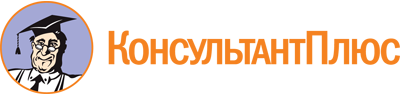 Постановление Кабинета Министров ЧР от 27.12.2021 N 706
(ред. от 17.01.2023)
"Об утверждении Правил предоставления субсидии из республиканского бюджета Чувашской Республики на формирование и развитие ресурсного центра некоммерческих организаций"Документ предоставлен КонсультантПлюс

www.consultant.ru

Дата сохранения: 27.06.2023
 Список изменяющих документов(в ред. Постановлений Кабинета Министров ЧР от 13.04.2022 N 145,от 17.01.2023 N 6)Список изменяющих документов(в ред. Постановлений Кабинета Министров ЧР от 13.04.2022 N 145,от 17.01.2023 N 6)NппНаправления расходования субсидииСтоимость, рублейСтоимость, рублейСтоимость, рублейСтоимость, рублейСтоимость, рублейСтоимость, рублейNппНаправления расходования субсидиивсеговсегореспубликанский бюджет Чувашской Республикиреспубликанский бюджет Чувашской Республикивнебюджетные источникивнебюджетные источникиNппНаправления расходования субсидиипланфактпланфактпланфакт123456781.2.3.Список изменяющих документов(в ред. Постановления Кабинета Министров ЧР от 17.01.2023 N 6)NппНаименование показателей, необходимых для достижения результата предоставления субсидииЕдиница измеренияПланФакт1.Количество социальных проектов, реализуемых за счет грантов и субсидий, полученных социально ориентированными некоммерческими организациями в Чувашской Республике (далее - СОНКО) при поддержке ресурсного центра в рамках конкурсных отборовединиц2.Количество СОНКО, зарегистрированных при поддержке ресурсного центраединиц3.Количество СОНКО, получивших методическую, организационную, юридическую, консультационную (в том числе по вопросам ведения бухгалтерского учета) и техническую поддержку в создании и развитии СОНКОединиц4.Количество СОНКО, которым предоставлялись в пользование помещение для проведения мероприятий, размещения рабочих мест сотрудников и (или) профессиональный онлайн-кабинетединиц5.Количество проведенных мероприятий для представителей СОНКОединиц6.Количество сотрудников СОНКО, принявших участие в обучающих мероприятияхединицНаправление расходованияПлановый объем финансирования за счет средств республиканского бюджета Чувашской Республики на текущий финансовый годФактические затратыПеречислено из республиканского бюджета Чувашской РеспубликиОстаток средств к перечислению за счет средств республиканского бюджета Чувашской Республики12345Направление расходованияПлановый объем финансирования на текущий финансовый годФактические затратыПеречислено из республиканского бюджета Чувашской РеспубликиОстаток средств к перечислению за счет средств республиканского бюджета Чувашской Республики12345